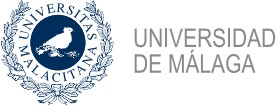 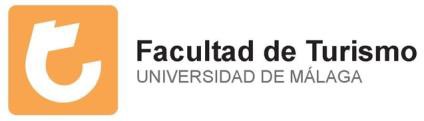 TABLA DE RECONOCIMIENTOS DE MOVILIDAD ESTUDIANTILPL WROCLAW03CURSO 2022/2023Asignaturas en Destino:Asignaturas en Destino:Asignaturas en Destino:Asignaturas en Destino:Reconocidas en el Grado en TurismoReconocidas en el Grado en TurismoReconocidas en el Grado en TurismoReconocidas en el Grado en TurismoReconocidas en el Grado en TurismoCódigo de la asignaturaAsignatura destinoSemestresCréditosCódigo de la asignaturaNombre de la asignaturaTipoSemestresCréditos000/A00-ER-MASMarkets and strategies - industrial organizationSM14301Análisis de Mercados TurísticosOU(Obligatoria)1er CUATRIMESTRE6000/A00-ER-PSEPublic Sector EconomicsSM12400Bolsa de créditos de optatividadOM(Optativa Manual)1er CUATRIMESTRE24000/A00-ER-CLCity LogisticsSM14000/A00-ER-MPMotivating PeopleSM14000/A00-ER-MCMarketing ControllingSM14000/A00-ER-BSPBusiness strategy in practiceSM12000/A00-ER-SMAStrategic Management Accounting And Performance EvaluationSM12000/A00-ER-MARMarketing ResearchSM14000/A00-ER-FMNFinancial Management for Nonprofit organizationsSM14000/A00-ER-BCIBusiness Creativity and InnovationsSM15103Introducción a la EconomíaFB(Formación básica)1er CUATRIMESTRE6000/A00-ER-CEBCultural Environment of International BusinessSM14OPTATIVASASIGNATURAS OPTATIVASOM(Optativa Manual)1er CUATRIMESTRE29000/A00-ER-CTDComputer Tools For Data AnalysisSM14000/A00-ER-ECOEconometricsSM14000/A00-ER-IOEInnovative Organization And EntrepreneurSM12000/A00-ER-CMConcepts of ManagementSM14000/A00-ER-MARMarketing ResearchSM14000/A00-ER-SMGStress ManagementSM14000/A00-ER-MCMarketing ControllingSM14